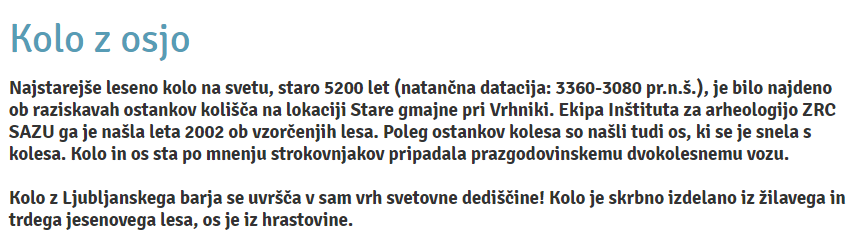 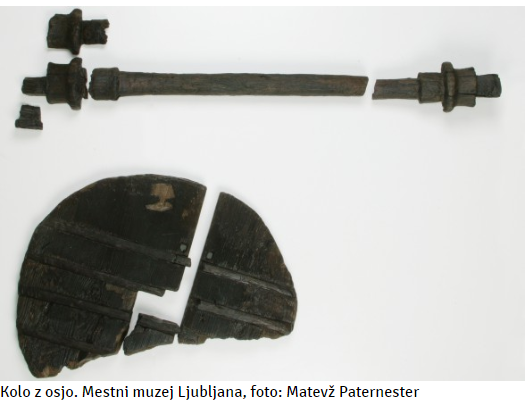 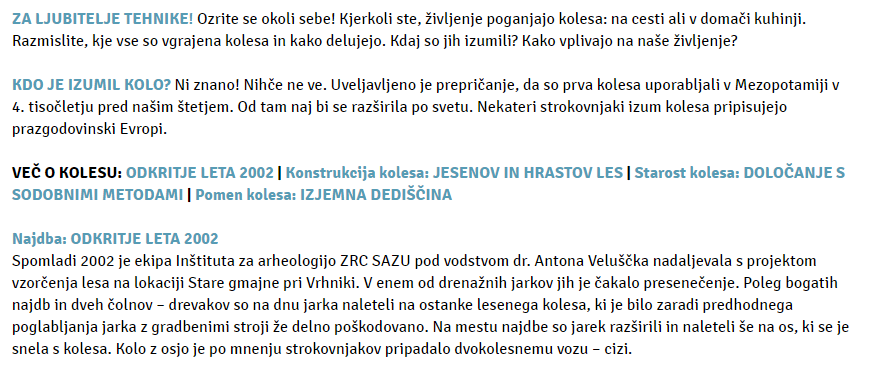 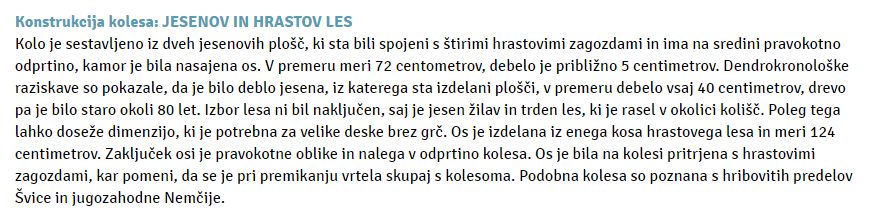 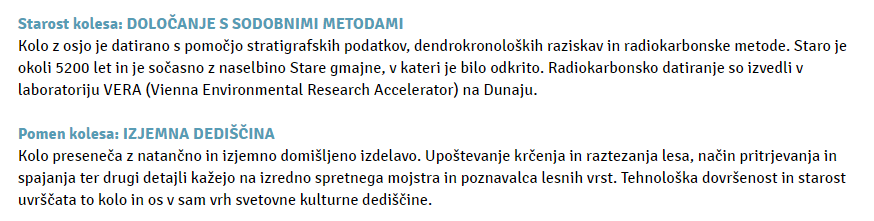 iz http://www.kolo5200.si/koliscar-si/